Средняя группаКаждый год весной с целью закрепления и уточнения знаний детей о садовых цветах: их названиях, строении, особенностях внешнего вида, средняя группа «Югорка» сеет семена разных цветов. Дети посадили семена гороха и цветов вьюнок. Предварительно семена замачивали в воде. А затем растения посадили в стаканчики. Эта работа способствует формированию у детей представления о том, что растения можно выращивать рассадой для последующей посадки в клумбы. Цветы – это не только красота, но и часть живой природы, которую надо беречь, охранять и приумножать. 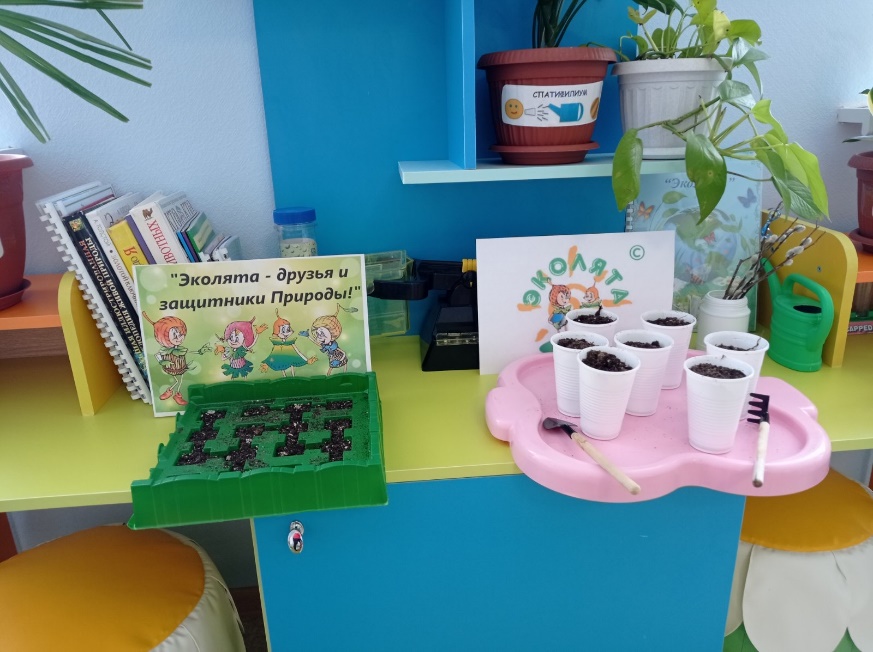 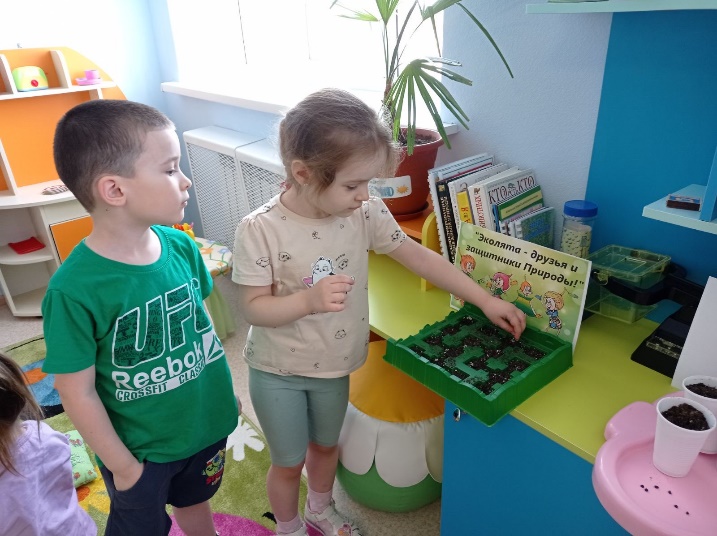 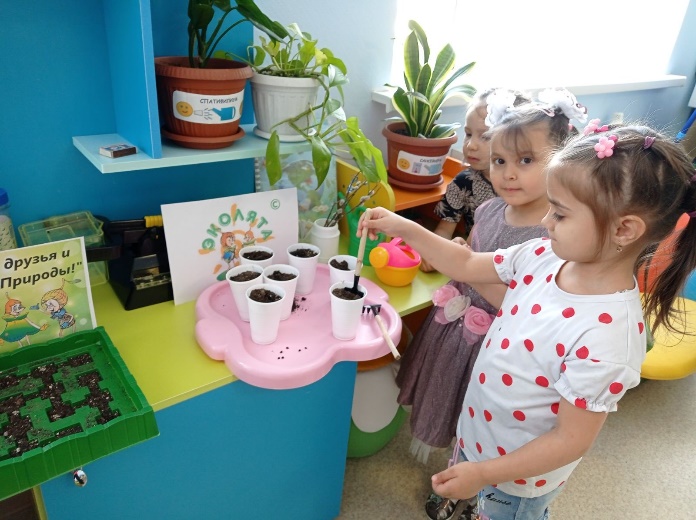 